Занятие «Что спрятано»Цель: развитие слухового внимания, чувства темпа,Материалы: мешочек, мелкие предметы.Ход занятияПодбери слова-признаки.холод (зимний);стол (письменный, обеденный, деревянный, круглый);вода (холодная, зеркальная, чистая, мутная);снег (пушистый, искристый);дым (густой, черный, серый);луна (круглая, вечерняя, желтая, белая);трава (зеленая, весенняя);день (солнечный, ясный, короткий, длинный);окно (чистое, пластиковое, стеклянное, прозрачное);крик (громкий, зверский, детский)Игра «Волшебный мешочек»Для игры понадобятся мешочек с завязками и разные небольшие предметы: игрушки, детали конструктора, кубики и так далее. Положите в мешочек все выбранные для игры предметы, затяните мешочек завязками так, чтобы осталось небольшое отверстие, в которое ребёнок сможет просунуть руку. Попросите малыша вытаскивать из мешочка именно те предметы, которые вы называете. При этом подглядывать в мешочек ему нельзя, то есть надо найти игрушки на ощупь. 
Чем больше предметов в мешочке, тем сложнее игра. Упражнение «Ищем сокровище»В игре может принимать участие неограниченное число участников, среди которых выбирается ведущий. Он предлагает игрокам найти среди окружающих предметов «сокровище» и задаёт с помощью прилагательных его признаки, например: «Моё сокровище – маленькое, синее, шёлковое, нарядное» (бант на голове одной из участниц игры) и т.д. Игрок, отгадавший сокровище» по признакам, сам становится ведущим.Соедини точки 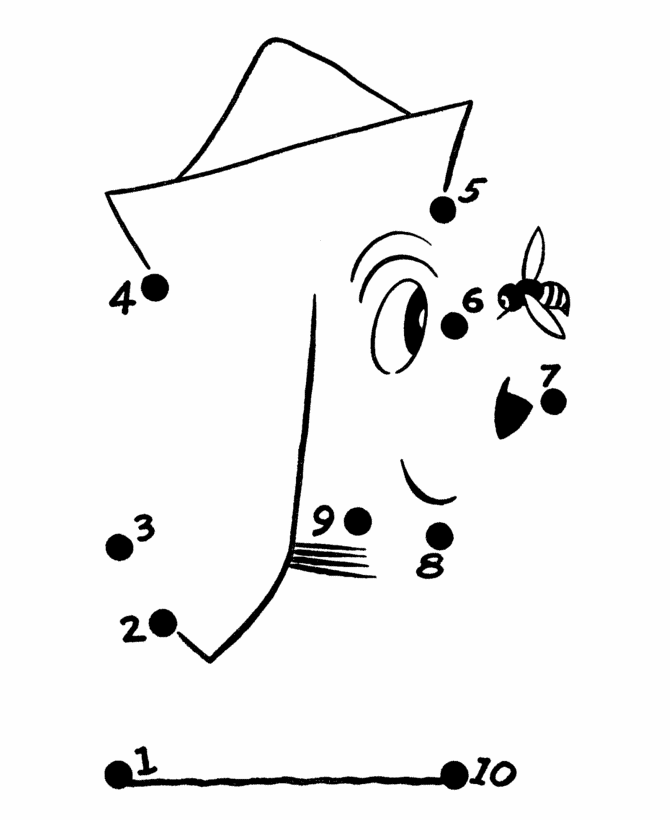 Упражнение «Не зевай!»Дети перебрасывают друг другу мяч, стоя в кругу. Движения мяча подчиняются заданному темпу, который выстукивает педагог.Ребенок, кидающий мяч, называет любое слово по изучаемой теме (в именительном падеже). Тот, кто ловит мяч, мгновенно добавляет подходящий по смыслу глагол:– Облако ... плывет!– Костер ... разгорается!